Об обеспечении устойчивой работы топливно-энергетического комплекса и жилищно-коммунального хозяйства Алатырского района  в осенне-зимний период 2022-2023 годовВ целях обеспечения устойчивой работы топливно-энергетического комплекса и жилищно-коммунального хозяйства Алатырского района в осенне-зимний период 2022-2023 годов, администрация Алатырского района п о с т а н о в л я е т:Утвердить прилагаемый План  мероприятий по подготовке объектов топливно-энергетического комплекса, жилищно-коммунального хозяйства и социальной сферы Алатырского района к осенне-зимнему периоду 2022-2023 годов. Рекомендовать начальникам управлений администрации района, руководителям муниципальных предприятий, органам местного самоуправления сельских поселений, предприятиям, учреждениям и организациям всех форм собственности обеспечить:- завершение основных мероприятий по подготовке к работе в осенне-зимний период потребителей тепловой энергии, теплопотребляющие установки которых подключены (технологически присоединены) к системе теплоснабжения (далее – потребители тепловой энергии), теплоснабжающих и теплосетевых организаций  - до 15 сентября 2022 года; - создание запасов твердого топлива не менее 80% от потребности отопительного сезона -  до 15 сентября 2022 года;- готовность к переводу котельных на резервный вид топлива и наличие резервного вида топлива;- готовность всех систем водо-, тепло-, газо-, электроснабжения к отопительному сезону  - до 15 сентября 2022 года;- погашение задолженности перед ресурсоснабжающими организациями за потреблённые энергоресурсы в период отопительного сезона 2021-2022 годов - до 01 августа 2022 года;- строгое целевое использование выделяемых средств на выполнение комплексных мероприятий и приобретение топлива в соответствии  с действующими нормативно-правовыми актами по размещению заказов на поставку товаров, выполнению работ, оказанию услуг для муниципальных нужд района.Финансовому отделу выделить финансовые средства на модернизацию объектов теплоснабжения коммунальной инфраструктуры муниципальных образований, согласно представленным заявкам.Отделу по строительству и жилищно-коммунальному хозяйству администрации района совместно с отраслевыми отделами администрации района, БУ «ЦРБ Алатырского района» Минздрава Чувашии, МУП «ЖКХ  Алатырского района»  обеспечить:- завершение комиссионной проверки и приемки с оформлением паспортов готовности к отопительному периоду потребителей тепловой энергии - до 15 сентября 2022 года, теплоснабжающих и теплосетевых организаций  - до 1 ноября 2022 года;- получение паспорта готовности Алатырского района к отопительному периоду 2022-2023 годов  - до 15 ноября 2022 года.Начальникам управлений администрации, руководителям муниципальных предприятий представить предварительную информацию о ходе выполнения настоящего постановления  -  к 1 сентября 2022 года.Контроль за исполнением настоящего постановления возложить на заместителя главы – начальника отдела по строительству и жилищно-коммунальному хозяйству администрации Алатырского района.Настоящее постановление вступает в силу после его официального опубликования.Глава администрации                                                                                         Н.И. Шпилевая                                      Приложение №  1                                                                                                     УТВЕРЖДЕН                                                                                             постановлением  администрации                                                                                               Алатырского района                                                                                              от    01.06.2022 № 214 ПЛАНмероприятий по подготовке к ОЗП 2022-2023 гг.администрации Алатырского района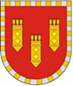 Администрация Алатырского районаЧувашской РеспубликиПОСТАНОВЛЕНИЕ01.06.2022 № 214г. АлатырьУлатӑр район администрацийӗ Чӑваш РеспубликинЙЫШĂНУ01.06.2022 № 214Улатӑр г.№Мероприятие Мероприятие Мероприятие Мероприятие СрокСрокОтветственные за выполнение Объекты экономики и социально-культурной сферы района Объекты экономики и социально-культурной сферы района Объекты экономики и социально-культурной сферы района Объекты экономики и социально-культурной сферы района Объекты экономики и социально-культурной сферы района Объекты экономики и социально-культурной сферы района Объекты экономики и социально-культурной сферы района Объекты экономики и социально-культурной сферы района1.Ремонт здания Первомайского сельского Дома культуры МБУК «ЦКС» Алатырского районаРемонт здания Первомайского сельского Дома культуры МБУК «ЦКС» Алатырского районаМай -август2022г.Май -август2022г.Май -август2022г.глава администрации Первомайского сельского поселения;директор МБУК «ЦКС»Алатырского района глава администрации Первомайского сельского поселения;директор МБУК «ЦКС»Алатырского района 2.Проведение текущего косметического ремонта зданий учреждения культуры Алатырского районаПроведение текущего косметического ремонта зданий учреждения культуры Алатырского районаИюньсентябрь2022г.Июньсентябрь2022г.Июньсентябрь2022г.главы администраций сельских поселений;директор МБУК «ЦКС»Алатырского районаглавы администраций сельских поселений;директор МБУК «ЦКС»Алатырского района3.Приобретение топлива для негазифицированных котельных:Ялушевский сельский клуб, Новоайбесинская сельская библиотека Приобретение топлива для негазифицированных котельных:Ялушевский сельский клуб, Новоайбесинская сельская библиотека июнь-октябрь2022г.июнь-октябрь2022г.июнь-октябрь2022г.директор МБУК«ЦКС» Алатырского районадиректор МБУК«ЦКС» Алатырского района4.Провеление ремонта печного отопления в Ялушевском сельском клубеПровеление ремонта печного отопления в Ялушевском сельском клубеИюнь - октябрь 2022г.Июнь - октябрь 2022г.Июнь - октябрь 2022г.Глава администрации Чуварлейского сельского поселения;директор МБУК «ЦКС»Алатырского районаГлава администрации Чуварлейского сельского поселения;директор МБУК «ЦКС»Алатырского района4.Обеспечение пожарной безопасности, обновление планов эвакуации, выполнение режима мероприятийОбеспечение пожарной безопасности, обновление планов эвакуации, выполнение режима мероприятийИюньоктябрь 2022г.Июньоктябрь 2022г.Июньоктябрь 2022г.директор МБУК«ЦКС» Алатырского района,директор МБУК«ЦКС» Алатырского района,5.Побелка котельной, замена утеплителя теплотрассы. Поверка сигнализаторов в дом культуры.Побелка котельной, замена утеплителя теплотрассы. Поверка сигнализаторов в дом культуры.Июньоктябрь 2022г.Июньоктябрь 2022г.Июньоктябрь 2022г.главы администрации сельских по-селений;директор МБУК «ЦКС»Алатырского районаглавы администрации сельских по-селений;директор МБУК «ЦКС»Алатырского районаII. Управление образования II. Управление образования II. Управление образования II. Управление образования II. Управление образования II. Управление образования II. Управление образования II. Управление образования 1.Произвести поверку манометров, газовых счетчиков и газоанализаторов гос. поверителемПроизвести поверку манометров, газовых счетчиков и газоанализаторов гос. поверителемПроизвести поверку манометров, газовых счетчиков и газоанализаторов гос. поверителемПроизвести поверку манометров, газовых счетчиков и газоанализаторов гос. поверителемавгуст 2022г.август 2022г.Катаев А.С.2.Произвести ревизию водяных задвижек котельныхПроизвести ревизию водяных задвижек котельныхПроизвести ревизию водяных задвижек котельныхПроизвести ревизию водяных задвижек котельныхиюль 2022г.июль 2022г.Катаев А.С.3.Провести измерения сопротивления изоляции электропроводов, электрооборудования, испытания и проверку заземляющих устройствПровести измерения сопротивления изоляции электропроводов, электрооборудования, испытания и проверку заземляющих устройствПровести измерения сопротивления изоляции электропроводов, электрооборудования, испытания и проверку заземляющих устройствПровести измерения сопротивления изоляции электропроводов, электрооборудования, испытания и проверку заземляющих устройствавгуст 2022г.август 2022г.Катаев А.С.4.Провести техническое обследование состояния дымовых и вентиляционных каналовПровести техническое обследование состояния дымовых и вентиляционных каналовПровести техническое обследование состояния дымовых и вентиляционных каналовПровести техническое обследование состояния дымовых и вентиляционных каналовавгуст 2022г.август 2022г.Катаев А.С.5.МБОУ «Алтышевская ООШ»:1.Проверка дымоходов, вент каналов 2. Поверка приборов учёта, монометра,газоанализатораМБОУ «Алтышевская ООШ»:1.Проверка дымоходов, вент каналов 2. Поверка приборов учёта, монометра,газоанализатораМБОУ «Алтышевская ООШ»:1.Проверка дымоходов, вент каналов 2. Поверка приборов учёта, монометра,газоанализатораМБОУ «Алтышевская ООШ»:1.Проверка дымоходов, вент каналов 2. Поверка приборов учёта, монометра,газоанализатораМай - август 2022г.Май - август 2022г.Тазетдинов С.И.6.МБОУ «Чуварлейская СОШ»:1.Проведение ревизии отопительной системы.2. Техническое обслуживание циркуляционных насосов.3. Ревизия теплотрассы с утеплением4. Косметический ремонт помещения котельнойМБОУ «Чуварлейская СОШ»:1.Проведение ревизии отопительной системы.2. Техническое обслуживание циркуляционных насосов.3. Ревизия теплотрассы с утеплением4. Косметический ремонт помещения котельнойМБОУ «Чуварлейская СОШ»:1.Проведение ревизии отопительной системы.2. Техническое обслуживание циркуляционных насосов.3. Ревизия теплотрассы с утеплением4. Косметический ремонт помещения котельнойМБОУ «Чуварлейская СОШ»:1.Проведение ревизии отопительной системы.2. Техническое обслуживание циркуляционных насосов.3. Ревизия теплотрассы с утеплением4. Косметический ремонт помещения котельнойМай - август 2022 г.Май - август 2022 г.Смирнов А.Ю.7.МБОУ «Староайбесинская СОШ»:1. Техническое обслуживание цирку-ляционных насосовМБОУ «Староайбесинская СОШ»:1. Техническое обслуживание цирку-ляционных насосовМБОУ «Староайбесинская СОШ»:1. Техническое обслуживание цирку-ляционных насосовМБОУ «Староайбесинская СОШ»:1. Техническое обслуживание цирку-ляционных насосовиюнь-август    2022 г. июнь-август    2022 г. Махрова Н.И.       8.МБОУ «Ахматовская СОШ»:1.Проверка дымоходов, вент каналов 2. Поверка приборов учёта, монометра,газоанализатораМБОУ «Ахматовская СОШ»:1.Проверка дымоходов, вент каналов 2. Поверка приборов учёта, монометра,газоанализатораМБОУ «Ахматовская СОШ»:1.Проверка дымоходов, вент каналов 2. Поверка приборов учёта, монометра,газоанализатораМБОУ «Ахматовская СОШ»:1.Проверка дымоходов, вент каналов 2. Поверка приборов учёта, монометра,газоанализатораиюнь-август2022 г.июнь-август2022 г.Емельянова Т.В.9.МБОУ «Кувакинская СОШ»:1.Замена котла2.Косметический ремонт3. Промывка и опресовкаМБОУ «Кувакинская СОШ»:1.Замена котла2.Косметический ремонт3. Промывка и опресовкаМБОУ «Кувакинская СОШ»:1.Замена котла2.Косметический ремонт3. Промывка и опресовкаМБОУ «Кувакинская СОШ»:1.Замена котла2.Косметический ремонт3. Промывка и опресовкаиюнь -июль 2022 г.июнь -июль 2022 г.Чугунов Ю.М.10.МБОУ «Стемасская ООШ»:Замена 1 котла Хопер 100 в с. Иваньково - ЛениноМБОУ «Стемасская ООШ»:Замена 1 котла Хопер 100 в с. Иваньково - ЛениноМБОУ «Стемасская ООШ»:Замена 1 котла Хопер 100 в с. Иваньково - ЛениноМБОУ «Стемасская ООШ»:Замена 1 котла Хопер 100 в с. Иваньково - Лениноиюньавгуст 2022 г.июньавгуст 2022 г.Ульянова Н.А.11.МБОУ «Кирская СОШ»:1.Косметический ремонт помещения котельнойМБОУ «Кирская СОШ»:1.Косметический ремонт помещения котельнойМБОУ «Кирская СОШ»:1.Косметический ремонт помещения котельнойМБОУ «Кирская СОШ»:1.Косметический ремонт помещения котельнойиюнь-июль2022 г.июнь-июль2022 г.Скачков С.Н.12.МБОУ «Новоайбесинская СОШ»:1.Замена входной двери в котельной.2.Ремонт оконных рам3. Замена проводкиМБОУ «Новоайбесинская СОШ»:1.Замена входной двери в котельной.2.Ремонт оконных рам3. Замена проводкиМБОУ «Новоайбесинская СОШ»:1.Замена входной двери в котельной.2.Ремонт оконных рам3. Замена проводкиМБОУ «Новоайбесинская СОШ»:1.Замена входной двери в котельной.2.Ремонт оконных рам3. Замена проводкииюнь-июль2022 г.июнь-июль2022 г.Богданова В.В.13.МБОУ «Алтышевская СОШ»:1.Косметический ремонт газовой котельеой2.Ремонт теплотрассы.МБОУ «Алтышевская СОШ»:1.Косметический ремонт газовой котельеой2.Ремонт теплотрассы.МБОУ «Алтышевская СОШ»:1.Косметический ремонт газовой котельеой2.Ремонт теплотрассы.МБОУ «Алтышевская СОШ»:1.Косметический ремонт газовой котельеой2.Ремонт теплотрассы.Июньавгуст  2022 г.Июньавгуст  2022 г.Ефимова Т.АIII.  БУ ЧР «ЦРБ Алатырского района» Минздрава ЧувашииIII.  БУ ЧР «ЦРБ Алатырского района» Минздрава ЧувашииIII.  БУ ЧР «ЦРБ Алатырского района» Минздрава ЧувашииIII.  БУ ЧР «ЦРБ Алатырского района» Минздрава ЧувашииIII.  БУ ЧР «ЦРБ Алатырского района» Минздрава ЧувашииIII.  БУ ЧР «ЦРБ Алатырского района» Минздрава ЧувашииIII.  БУ ЧР «ЦРБ Алатырского района» Минздрава ЧувашииIII.  БУ ЧР «ЦРБ Алатырского района» Минздрава Чувашии1.Ревизия и утепления теплотрасс Ревизия и утепления теплотрасс Ревизия и утепления теплотрасс Ревизия и утепления теплотрасс июнь-август 2022г.июнь-август 2022г.Начальник отдела материально-технического и хозяйственного обеспечения. Инженер по организации эксплуатации и ремонту зданий и сооружений2.Профилактический ремонт котлов во всех ОВОПах и ФАПах.Профилактический ремонт котлов во всех ОВОПах и ФАПах.Профилактический ремонт котлов во всех ОВОПах и ФАПах.Профилактический ремонт котлов во всех ОВОПах и ФАПах.июль-август 2022г.июль-август 2022г.Начальник отдела материально-технического и хозяйственного обеспечения. Инженер по организации эксплуатации и ремонту зданий и сооружений3.Ревизия запорнойарматуры систем отопления во всех ОВОПах и ФАПах.Ревизия запорнойарматуры систем отопления во всех ОВОПах и ФАПах.Ревизия запорнойарматуры систем отопления во всех ОВОПах и ФАПах.Ревизия запорнойарматуры систем отопления во всех ОВОПах и ФАПах.июнь-август 2022г.июнь-август 2022г.Начальник отдела материально-технического и хозяйственного обеспечения. Инженер по организации эксплуатации и ремонту зданий и сооружений4.Очередная аттестация по проверкезнаний в объёме, соответствующемдолжностным обязанностям: - начальнику отдела материально-технического и хозяйственногообеспечения – Кудашкин А.В.;- инженеру по организации эксплуатации и ремонту зданий и сооружений – Шишуеву А.П.Очередная аттестация по проверкезнаний в объёме, соответствующемдолжностным обязанностям: - начальнику отдела материально-технического и хозяйственногообеспечения – Кудашкин А.В.;- инженеру по организации эксплуатации и ремонту зданий и сооружений – Шишуеву А.П.Очередная аттестация по проверкезнаний в объёме, соответствующемдолжностным обязанностям: - начальнику отдела материально-технического и хозяйственногообеспечения – Кудашкин А.В.;- инженеру по организации эксплуатации и ремонту зданий и сооружений – Шишуеву А.П.Очередная аттестация по проверкезнаний в объёме, соответствующемдолжностным обязанностям: - начальнику отдела материально-технического и хозяйственногообеспечения – Кудашкин А.В.;- инженеру по организации эксплуатации и ремонту зданий и сооружений – Шишуеву А.П.июль 2022г.июль 2022г.Начальник отдела материально-технического и хозяйственного обеспечения. Инженер по организации эксплуатации и ремонту зданий и сооружений5.Поверка сигнализаторов загазованности в ФАПах и ОВОПахПоверка сигнализаторов загазованности в ФАПах и ОВОПахПоверка сигнализаторов загазованности в ФАПах и ОВОПахПоверка сигнализаторов загазованности в ФАПах и ОВОПахиюнь-август 2022г.июнь-август 2022г.Начальник отдела материально-технического и хозяйственного обеспечения. Инженер по организации эксплуатации и ремонту зданий и сооружений 6.Подготовка и  аттестацияперсонала  обслуживающего тех.устройства на ОПО «сосуды под давлением»Подготовка и  аттестацияперсонала  обслуживающего тех.устройства на ОПО «сосуды под давлением»Подготовка и  аттестацияперсонала  обслуживающего тех.устройства на ОПО «сосуды под давлением»Подготовка и  аттестацияперсонала  обслуживающего тех.устройства на ОПО «сосуды под давлением»июль 2022г.июль 2022г.Начальник отдела материально-технического и хозяйственного обеспечения. Инженер по организации эксплуатации и ремонту зданий и сооружений7.Тренировка по противопожарной безопасности объектов ( сигнализация и противопожарный инвентарь) и эвакуации пациентов.Тренировка по противопожарной безопасности объектов ( сигнализация и противопожарный инвентарь) и эвакуации пациентов.Тренировка по противопожарной безопасности объектов ( сигнализация и противопожарный инвентарь) и эвакуации пациентов.Тренировка по противопожарной безопасности объектов ( сигнализация и противопожарный инвентарь) и эвакуации пациентов.август 2022г.август 2022г.Начальник отдела материально-технического и хозяйственногообеспечения. Инженер по организации эксплуатации и ремонту зданий и сооружений8.Проводится текущий ремонт зданий и сооружений лечебно-профилактических учреждений Проводится текущий ремонт зданий и сооружений лечебно-профилактических учреждений Проводится текущий ремонт зданий и сооружений лечебно-профилактических учреждений Проводится текущий ремонт зданий и сооружений лечебно-профилактических учреждений постояннопостоянноНачальник отдела материально-технического и хозяйственногообеспечения. Инженер по организации эксплуатации и ремонту зданий и сооружений9.Промывка и опрессовка системы отопленияПромывка и опрессовка системы отопленияПромывка и опрессовка системы отопленияПромывка и опрессовка системы отопленияАвгуст2022г.Август2022г.Начальник отдела материально-технического и хозяйственногообеспечения. Инженер по организации эксплуатации и ремонту зданий и сооружений10.Капитальный ремонт котельной в ФАП с.Чуварлеи с заменой отопительного оборудования, бурение скважиныКапитальный ремонт котельной в ФАП с.Чуварлеи с заменой отопительного оборудования, бурение скважиныКапитальный ремонт котельной в ФАП с.Чуварлеи с заменой отопительного оборудования, бурение скважиныКапитальный ремонт котельной в ФАП с.Чуварлеи с заменой отопительного оборудования, бурение скважиныМай – июнь 2022г.Май – июнь 2022г.Начальник отдела материально-технического и хозяйственногообеспечения. Инженер по организации эксплуатации и ремонту зданий и сооружений11.Строительство ОВОП в п.КиряСтроительство ОВОП в п.КиряСтроительство ОВОП в п.КиряСтроительство ОВОП в п.КиряИюнь-июль 2022 г.Июнь-июль 2022 г.Начальник отдела материально-технического и хозяйственногообеспечения. Инженер по организации эксплуатации и ремонту зданий и сооружений12.Капитальный ремонт ОВОП в с.Новые АйбесиКапитальный ремонт ОВОП в с.Новые АйбесиКапитальный ремонт ОВОП в с.Новые АйбесиКапитальный ремонт ОВОП в с.Новые АйбесиАвгуст- сентябрь 2022 г.Август- сентябрь 2022 г.Начальник отдела материально-технического и хозяйственногообеспечения. Инженер по организации эксплуатации и ремонту зданий и сооруженийIV.  Администрация Алатырского районаIV.  Администрация Алатырского районаIV.  Администрация Алатырского районаIV.  Администрация Алатырского районаIV.  Администрация Алатырского районаIV.  Администрация Алатырского районаIV.  Администрация Алатырского районаIV.  Администрация Алатырского района1.Ревизия задвижек, вентилей, кранов в системе отопления и водоснабжения. Ревизия задвижек, вентилей, кранов в системе отопления и водоснабжения. Ревизия задвижек, вентилей, кранов в системе отопления и водоснабжения. Ревизия задвижек, вентилей, кранов в системе отопления и водоснабжения. июль – Август2022г.июль – Август2022г.Отдел по строительству и  жилищно-коммунальному хозяйству администрации Алатырского района2.Промывка и опрессовка системы отопления.Промывка и опрессовка системы отопления.Промывка и опрессовка системы отопления.Промывка и опрессовка системы отопления.Агуст 2022г.Агуст 2022г.Отдел по строительству и  жилищно-коммунальному хозяйству администрации Алатырского районаV. МУП «ЖКХ Алатырского района»V. МУП «ЖКХ Алатырского района»V. МУП «ЖКХ Алатырского района»V. МУП «ЖКХ Алатырского района»V. МУП «ЖКХ Алатырского района»V. МУП «ЖКХ Алатырского района»V. МУП «ЖКХ Алатырского района»V. МУП «ЖКХ Алатырского района»1.1.Ревизия состояния трубопроводов, запорной арматуры Ревизия состояния трубопроводов, запорной арматуры Июль-августИюль-августЛяпина И.В.Ляпина И.В.2.2.Ревизия циркуляционных и подпиточных насосов Ревизия циркуляционных и подпиточных насосов Июль-августИюль-августЛяпина И.В.Ляпина И.В.3.3.Провести техническое обследование состояния дымовых и вентиляционных каналовПровести техническое обследование состояния дымовых и вентиляционных каналовИюль-августИюль-августЛяпина И.В.Ляпина И.В.4.4.Проверка в специализированных организациях состояния контрольно-измерительных приборов сигнализаторов.Проверка в специализированных организациях состояния контрольно-измерительных приборов сигнализаторов.Июль-августИюль-августЛяпина И.В.Ляпина И.В.5.5.Промывка оборудования трубопроводов тепловых сетей и проведение гидравлических испытаний Промывка оборудования трубопроводов тепловых сетей и проведение гидравлических испытаний Июль-августИюль-августЛяпина И.В.Ляпина И.В.VI.  МУП «БУ Республиканская психиатрическая больница» VI.  МУП «БУ Республиканская психиатрическая больница» VI.  МУП «БУ Республиканская психиатрическая больница» VI.  МУП «БУ Республиканская психиатрическая больница» 1.Ревизия состояния трубопроводов, запорной арматурыИюль-августЗав.хозяйствомБлаженов В.Я.2.Промывка оборудования трубопроводов тепловых сетей и проведение  гидравлических испытанийИюль-августЗав.хозяйствомБлаженов В.Я.3.Ревизия циркуляционных и подпиточных насосовиюльЗав.хозяйствомБлаженов В.Я.4.Чистка, проверка дымоходов, боров, взрывных клапановиюльЗав.хозяйствомБлаженов В.Я.5.Проверка  в специализированных организациях состояния контрольно-измерительных приборов сигнализаторов СО,ГГиюльИнженерИванов П.П.6.Ремонт кровли с утеплением плиточных перекрытий августЗав.хозяйствомБлаженов В.Я.7.Проверка работоспособности резервного котла на твердом топливеавгустЗав.хозяйствомБлаженов В.Я.